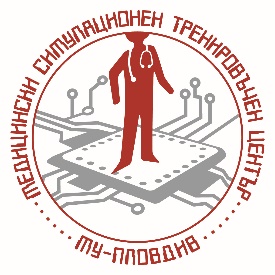 П р о г р а м а Iва Национална Конференция по Симулационно Обучение в МедицинатаЧетвъртък, 14.12.201713.00 – 16.00  Регистрация17.00 – 18.00  American College of Surgeons - Virtual Grand Round (Конферентна връзка със        
                          САЩ)18.30 – 19.30 Коктейл за добре дошлиПетък, 15.12.20178.00 – 8.15     Откриване8.15 – 9.00     Защо симулацията в медицината се въвежда толкова бавно? Има ли решение? 
                          (EN)Проф. д-р Евангелос Георгиу9.00 – 9.45    Въпрос на пари ли е всичко? Ефекта на бюджетните решения и високо-        
                          технологичните симулатори в обучението по хирургия. (EN)Проф. д-р Ларс Еноксон9.45 – 10.30   Персонализирана медицина: Симулация и 3D принтиране. (EN)Г-н Гай Бенести (Simbionix)10.30 – 10.45  Кафе пауза10.45 – 11.00    Ескулап Академия - Висока компетентност в медицинското образование. 
                           Иновативни технологии за 3D визуализация в лапароскопската хирургия		Слави Стефанов (B.Brown Medical)11.00 – 11.15  3D виртуална дисекционна маса SECTRA – перспективи в обучението и                  
                          клиничната  практика Проф. д-р С. Сивков11.15 – 12.45    Симпозиум  „Лекарски грешки и възможности за предотвратяването им“ Модератор: Доц. д-р С. Спасов11.15 - 11.35       Лекарски грешкиПроф. д-р М. Стойкова 11.35 - 11.55	Култура на безопасност на пациента - мит и реалностДоц. д-р Р. Димова11.55 - 12.15     Медицински деликти - Между Хипократ и ТемидаАдв. М. Шаркова  12.15 – 12.35   Предотвратяване на лекарски грешки чрез въвеждане на симулационно 
                          обучениеДоц. д-р С. Спасов 12.45 – 14.00   Обедно прекъсване14.00 – 15.30  Симпозиум „Оценка на стреса при извършване на медицински процедури.  
                           Роля на симулацията“ (EN)Модератори: проф. Б Маринов, проф Е. Георгиу14.00 – 14.20 Патофизиология на стреса (EN)д-р З. Тарълов, дм 14.20 – 14.40 Методи за измерване на стреса (EN)Д-р  Е. Гиалфос14.40 – 15.00 Стресът в хирургията (EN)Проф. д-р Б. Сакакушев, дм15.00 – 15.20  Неинвазивна оценка на острия стрес у специализанти по време на 
                                        високотехнологична хирургична симулация (EN)Д-р К. Георгиу15.30 – 16.00  Възможности за персонализирано бронхоскопско обучение на 
                          симулатор за виртуална реалност - 3D Systems BRONCH MentorПроф. Костадинов16.00 – 16.15    Кафе пауза16.15 – 17.00     Шведският национален регистър за хирургия при жлъчно-каменна болест и 
                            ERCP – златна мина за научни изследвания и подобряване на грижата за 
                            пациентa. (EN)Lars Enochsson 17.00 – 18.00  Демонстрации 17.00 – 17.20   Спешни състояния в бронхологията – екстракция на чуждо тялод-р Г. Белев, д-р С. Къртев17.00 – 17.20    Ендоваскуларни процедури 		Д-р И. Дееничина, д-р М. Маринов, д-р О. Алиман17.20 – 17.40    Лапароскопска нефректомияД-р Н. Белев17.40 – 18.00   Физиология и патология на родовия процес		Д-р К. Чалова,  ас. М. СандеваСъбота, 16.12.20178.30 – 10.00     Пилотен курс – симулационно обучени по ЕRCP.  (EN)Д-р Н. Боянов и проф. Л. Еноксон10.00 – 11.00   Демонстрации10.00 – 10.20 Ендотрахеална интубация (Спешни състояния в педиатрията) (EN)Д-р Х. Бурунсузов, дм10.20 – 11.40   Уретрални катетеризации при мъже и жени 		Д-р С. Туфкова, дм10.40 – 11.00   Поставяне на трайни венозни източници 			Ас. Д. Паскалева11.00 – 12.30    Трансфер на умения и компетентност:  гастроентеролози vs. бронхолози Д-р  Н. Боянов		-	Д-р Г. Белев Д-р  Л. Кирков		-	Д-р Ф. ЩеревД-р  К. Маджарова		-	Д-р С. Къртев12.30 – 13.00   Закриване и раздаване на сертификати